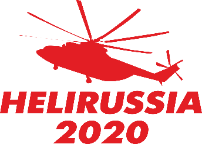 ЗАЯВКА НА УЧАСТИЕ   21-23  мая 2019 г.    МВЦ “Крокус Экспо”    Название компании _________________________________________________________________________________Сфера деятельности________________________________________________________________________________Член Ассоциации Вертолетной Индустрии* (нужное подчеркнуть)               да                     нет   Фактический адрес: ________________________________________________________________________________                                                                              Контактное лицо______________________________________Должность__________________________________Телефон ______________________________________________E-mail_______________________________________Оплата стоимости участия в выставке является акцептом предложения заключить договор на участие в выставке HeliRussia 2020 на приведенных в Заявке условиях в соответствии с п.3 статьи 438 ГК РФ.Порядок оплаты: предоплата в размере 50% от общей стоимости Заявки не позднее 5 (пяти) банковских дней с момента получения счета, выставленного Устроителем и не позднее 16 декабря 2019 г; окончательная оплата осуществляется до 10 апреля 2020 г. на основании счета Устроителя.Компаниям-членам АВИ предоставляется дополнительная скидка 10% на выставочную площадь  УСТРОИТЕЛЬ, ООО «МВВИ»                                                      ЭКСПОНЕНТ, ООО «________________»                                                                                                                                                                                                  Генеральный директор ______________Володина Ю.А.  	Генеральный директор______________/___________/                                                мп                                                                                                             мп                                                                                                                                   Дата «___» __________20____Выставочная площадьЦена за 1кв. м(руб.)Количество метровСтоимость (руб.)Стандартная оборудованная площадь (мин. 9 кв. м)30 530 Улучшенный стандарт ADVANTEC (мин.9 кв.м.)		36 200Улучшенный стандарт  SALERNO (мин.9 кв.м.)36 430Необорудованная площадь (мин. 9кв. м)25 500Для компаний, экспонирующих вертолеты:Стандартная оборудованная выставочная площадьДля компаний, экспонирующих вертолеты:Стандартная оборудованная выставочная площадьДля компаний, экспонирующих вертолеты:Стандартная оборудованная выставочная площадьДля компаний, экспонирующих вертолеты:Стандартная оборудованная выставочная площадьОт 54 кв.м до 89 кв.м27 480От 90 кв.м и выше24 430Необорудованная  выставочная площадь Необорудованная  выставочная площадь Необорудованная  выставочная площадь Необорудованная  выставочная площадь От 54 кв.м до 89 кв.м 23 265От 90 кв.м и выше21 680Расположение стендаМинимальная площадь (кв.м)Наценка за расположение, (%)Стоимость(руб.)Линейное (открыта одна сторона)9нетУгловое (открыты две стороны)185Полуостров (открыты три стороны)3610Остров (открыты четыре стороны)5415Регистрационный взносРегистрационный взносРегистрационный взнос28 500Номер стендаНомер стендаНомер стендаОбщая стоимость заявки (включая налоги)Общая стоимость заявки (включая налоги)Общая стоимость заявки (включая налоги)